                                                                                                           проект № 496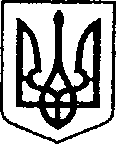                                                                                               УКРАЇНА                      від 03.08.2021р.                                                                                                                                                                                                                                                                                                                                                      ЧЕРНІГІВСЬКА ОБЛАСТЬ    Н І Ж И Н С Ь К А    М І С Ь К А    Р А Д А          сесія VIII скликання   Р І Ш Е Н Н Явід                           2021 р.	           м. Ніжин	                           № Про внесення в перелік земельної ділянкинесільськогосподарського призначення, щопідлягає продажу власнику об’єктів нерухомогомайна, розміщеного на цій ділянці    Відповідно до статей 25, 26, 42, 59, 60, 73 Закону України «Про місцеве самоврядування в Україні», Земельного кодексу України, Регламенту Ніжинської міської ради Чернігівської області, затвердженого рішенням Ніжинської міської ради Чернігівської області VIII скликання від                             27 листопада 2020 року № 3-2/2020,   керуючись рішенням Ніжинської міської ради від 26.09.2018 року  № 5-43/2018 «Про визначення відсоткового розміру авансового внеску вартості земельних ділянок за нормативною грошовою оцінкою»,  міська рада вирішила:                1. Внести в перелік земельних ділянок несільськогосподарського призначення, що підлягають продажу власникам об’єктів нерухомого майна, розміщеного на цих ділянках, земельну ділянку:           1.1.  Земель житлової та громадської забудови  для будівництва та обслуговування будівель торгівлі, площею 0,0412 га за адресою:                                                                 вул. Академіка Амосова, 5, м. Ніжин Чернігівської області, кадастровий номер 7410400000:02:008:0012,  яка використовується на підставі договору оренди землі  від 02.09.2002р., для розміщення нерухомого майна, яке є власністю Пущало Євгенії Володимирівни згідно свідоцтва про право власності на нерухоме майно від 15.05.2007 року, серія ЯЯЯ №989138.                   2. Фінансування робіт з проведення експертної грошової оцінки даних земельних ділянок здійснюється за рахунок внесеного покупцем авансу у розмірі 15 % вартості земельної ділянки, визначеної за нормативною грошовою оцінкою земельної ділянки.                   3. Начальнику управління комунального майна та земельних відносин Ніжинської міської ради  Онокало  І.А. забезпечити оприлюднення даного рішення на офіційному сайті Ніжинської міської ради протягом п’яти робочих днів з дня його прийняття.                           4. Організацію виконання даного рішення покласти на першого заступника міського голови з питань діяльності виконавчих органів ради Вовченка Ф.І. та   управління комунального майна та земельних відносин Ніжинської міської ради (Онокало І.А).								      5.   Контроль за виконанням даного рішення покласти на постійну комісію міської ради  з питань регулювання земельних відносин, архітектури, будівництва та охорони навколишнього середовища (голова комісії Глотко В.В.).     Міський голова         				                      Олександр  КОДОЛАПодає:начальник управління комунальногомайна та земельних відносинНіжинської міської ради					       Ірина  ОНОКАЛОПогоджують:секретар міської ради					                 Юрій  ХОМЕНКОперший заступник міського голови                                  	                                                             з питань діяльності виконавчих                                                                                  органів ради                                                                            Федір  ВОВЧЕНКОпостійна комісія міської ради з питань 		                        регулювання земельних відносин,  		            архітектури, будівництва та охорони                                   		                 навколишнього середовища                                               Вячеслав  ГЛОТКОпостійна комісія міської ради з питань                        				    регламенту, законності, охорони прав                                                            	                      і свобод громадян, запобігання корупції,                            			             адміністративно-територіального устрою,                                       		 депутатської діяльності та етики                                          Валерій САЛОГУБначальник відділу містобудування                                                                     	               та архітектури-головний архітектор 	                    Вікторія МИРОНЕНКОначальник відділу юридично-кадрового  					                    забезпечення							         В’ячеслав  ЛЕГАголовний спеціаліст – юрист відділу			 бухгалтерського обліку, звітності 			                      та правового забезпечення управління			 комунального майна та земельних 	                    відносин Ніжинської міської ради                                     Сергій  САВЧЕНКО                                 Пояснювальна запискадо проекту рішення Ніжинської міської ради «Про внесення в перелік земельної ділянки несільськогосподарського призначення, що підлягає продажу власнику об’єктів нерухомого майна, розміщеного на цій ділянці»   Даний проект рішення підготовлено відповідно до статей  25, 26, 42, 59, 60, 73 Закону України «Про місцеве самоврядування в Україні», Земельного кодексу України, Регламенту Ніжинської міської ради Чернігівської області, затвердженого рішенням Ніжинської міської ради Чернігівської області VIII скликання від 27 листопада 2020 року № 3-2/2020, затвердженого рішенням Ніжинської міської ради Чернігівської області VIII скликання від 27 листопада 2020 року № 3-2/2020, керуючись рішенням Ніжинської міської ради від 26.09.2018 року   № 5-43/2018 «Про визначення відсоткового розміру авансового внеску вартості земельних ділянок за нормативною грошовою оцінкою». Даний проект рішення підготовлено начальником відділу земельних відносин управління комунального майна та земельних відносин Ніжинської міської ради Яковенко В.В.           У даному проекті рішення розглядається питання внесення в перелік земельних ділянок несільськогосподарського призначення, що підлягають продажу власникам об’єктів нерухомого майна, розміщеного на цих ділянках, а саме:  земельну ділянку земель житлової та громадської забудови  для будівництва та обслуговування будівель торгівлі, площею 0,0412 га за адресою:  вул. Академіка Амосова, 5, м. Ніжин Чернігівської області, кадастровий номер 7410400000:02:008:0012,  яка використовується на підставі договору оренди землі  від 02.09.2002р., для розміщення нерухомого майна, яке є власністю Пущало Євгенії Володимирівни згідно свідоцтва про право власності на нерухоме майно від 15.05.2007 року, серія ЯЯЯ №989138.Начальник управління комунального майна						                    та земельних відносин                                                             Ірина  ОНОКАЛО